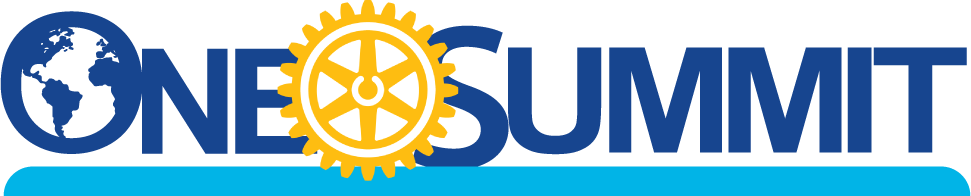 Rotary Opens OpportunityDocument 12aPersonal Action PlanToday at the One Rotary Summit (ORS), I learned about the opportunities when Membership, Public Image and The Rotary Foundation (TRF) are considered together.  My big ah-ha moment was:What opportunity does my club have to impact Membership?What opportunity does my club have to impact Foundation?What opportunity does my club have to impact our Public Image?My commitment:  When I get back to my club I will…